Pleases operate by below steps before using this new APP and web tracking: Pleases operate by below steps before using our updated platform www.miitown.com and new IOS&Andriod APP(APP Name: EZTrackerOnline): 1.  Change the IP addressUse your cellphone to send command to the device：SMS command for 2G/3G GPS Trackers: *setip*47*88*0*60*53388* SMS command for 4G GPS Trackers:  *hostset*47.88.0.60:53388*  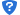 (As usual, no need to change ip address for 4G units)2. Set APN APN is Access Point Name. The correct APN must be set to enable the device to send data to the server. Different SIMS have different APN, make sure you have confirmed the correct APN information with the Sim provider when you purchase the Sim. Command*apn* APN’s name*username* password*Some APN goes without username and password, you can just leave them blank.3. Registering the “Master” Controller  Use cellphone to send SMS command *master*123456*+country code plus your cellphone number* to the device Sim number. 123456 is the default password*master*123456*+319876543210*  (+31 refers to Netherlands country code, 9876543210 refers to the cell phone number)
4. Enable the data upload function by command *routetrack*99*Other functions, please refer to the user manual.※※ Other functions, please refer to the user manual.Login APP by account (register on APP) or directly use product IMEI number （2G/3G GPS Tracker）to login  /  use product SN number (4G GPS Tracker) to loginScan below QR code to download IOS or Andriod APPnew IOS&Andriod APP(APP Name: EZTrackerOnline): 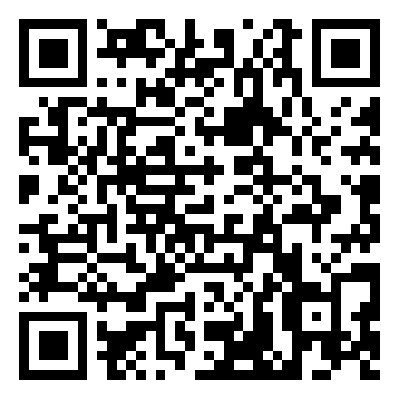 6. Login Web platform and APP by account (register on Web or APP) or use IMEI number to login directly.Tracking platform: www.miitown.comImportant Notice: Please do not default the device during using, otherwise the device can not work for the new APP / tracking server.